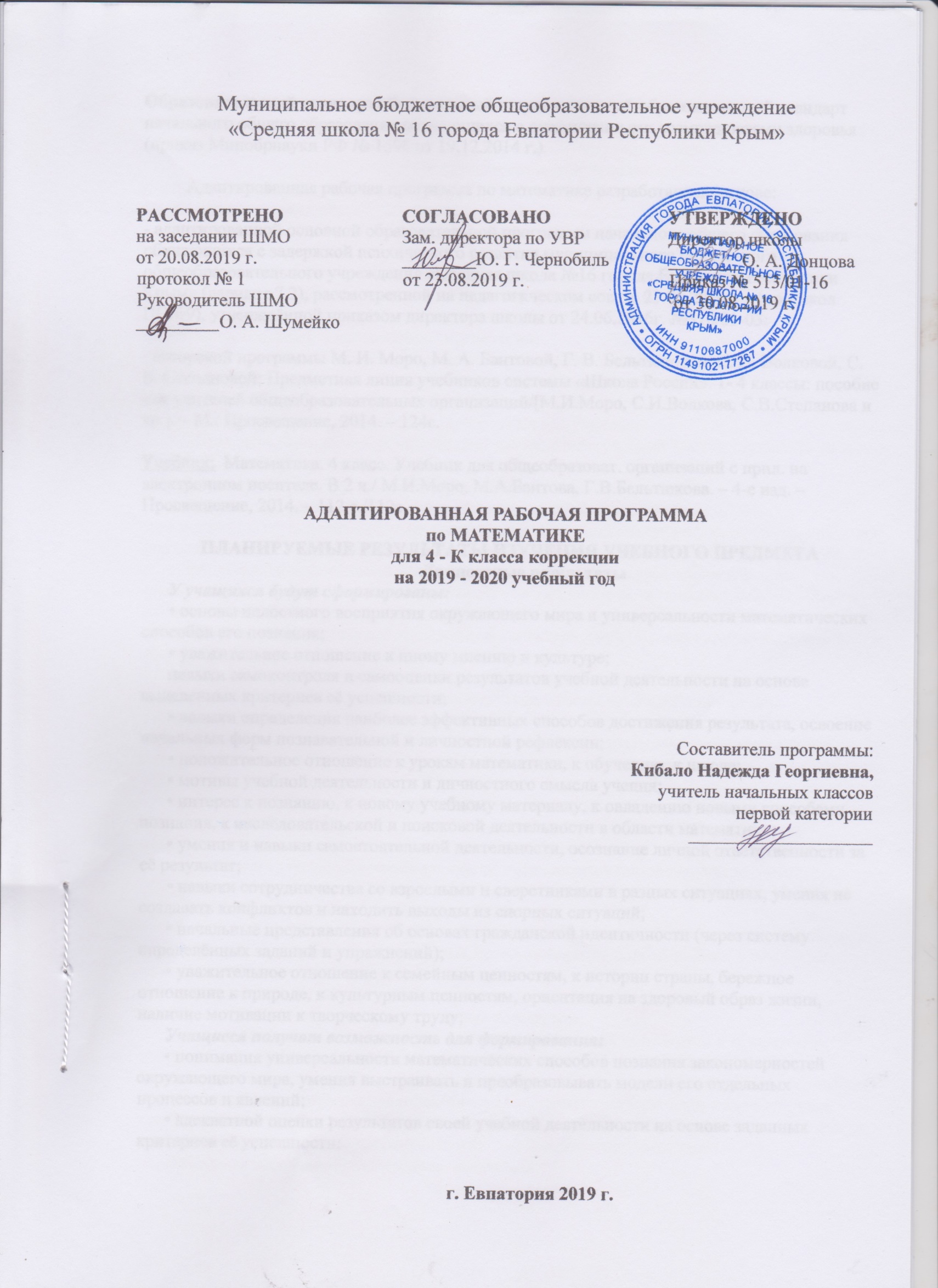 Образовательный стандарт: Федеральный государственный образовательный стандарт начального общего образования обучающихся с ограниченными возможностями здоровья (приказ Минобрнауки РФ № 1598 от 19.12.2014 г.)Адаптированная рабочая программа по математике разработана на основе: - адаптированной основной образовательной программы начального общего образования обучающихся с задержкой психического развития муниципального бюджетного общеобразовательного учреждения «Средняя школа №16 города Евпатория Республики Крым» (вариант 7.2), рассмотренной на педагогическом совете 23.06.2016г.    (протокол ПС№9), утверждённой приказом директора школы от 24.06.2016г. №318/01-03;- авторской программы М. И. Моро, М. А. Бантовой, Г. В. Бельтюковой, С. И. Волковой, С. В. Степановой: Предметная линия учебников системы «Школа России». 1- 4 классы: пособие для учителей общеобразовательных организаций/[М.И.Моро, С.И.Волкова, С.В.Степанова и др.]. – М.: Просвещение, 2014. – 124с.Учебник:  Математика. 4 класс. Учебник для общеобразоват. организаций с прил. на электронном носителе. В 2 ч./ М.И.Моро, М.А.Бантова, Г.В.Бельтюкова. – 4-е изд. – Просвещение, 2014. – 112 с./112с.ПЛАНИРУЕМЫЕ РЕЗУЛЬТАТЫ ИЗУЧЕНИЯ УЧЕБНОГО ПРЕДМЕТАЛичностные результатыУ учащихся будут сформированы:• основы целостного восприятия окружающего мира и универсальности математических способов его познания;• уважительное отношение к иному мнению и культуре;навыки самоконтроля и самооценки результатов учебной деятельности на основе выделенных критериев её успешности;• навыки определения наиболее эффективных способов достижения результата, освоение начальных форм познавательной и личностной рефлексии;• положительное отношение к урокам математики, к обучению, к школе;• мотивы учебной деятельности и личностного смысла учения;• интерес к познанию, к новому учебному материалу, к овладению новыми способами познания, к исследовательской и поисковой деятельности в области математики;• умения и навыки самостоятельной деятельности, осознание личной ответственности за её результат;• навыки сотрудничества со взрослыми и сверстниками в разных ситуациях, умения не создавать конфликтов и находить выходы из спорных ситуаций;• начальные представления об основах гражданской идентичности (через систему определённых заданий и упражнений);• уважительное отношение к семейным ценностям, к истории страны, бережное отношение к природе, к культурным ценностям, ориентация на здоровый образ жизни, наличие мотивации к творческому труду;Учащиеся получат возможность для формирования:• понимания универсальности математических способов познания закономерностей окружающего мира, умения выстраивать и преобразовывать модели его отдельных процессов и явлений;• адекватной оценки результатов своей учебной деятельности на основе заданных критериев её успешности;• устойчивого интереса к продолжению математического образования, к расширению возможностей использования математических способов познания и описания зависимостей в явлениях и процессах окружающего мира, к решению прикладных задач.Метапредметные результатыРегулятивные универсальные учебные действияУчащиеся научатся:• принимать и сохранять цели и задачи учебной деятельности, искать и находить средства их достижения;• определять наиболее эффективные способы достижения результата, освоение начальных форм познавательной и личностной рефлексии;• планировать, контролировать и оценивать учебные действия в соответствии с поставленной задачей и условиями её реализации;• воспринимать и понимать причины успеха/неуспеха в учебной деятельности и способности конструктивно действовать даже в ситуациях неуспеха.Учащиеся получат возможность научиться:• ставить новые учебные задачи под руководством учителя;• находить несколько способов действий при решении учебной задачи, оценивать их и выбирать наиболее рациональный.Познавательные универсальные учебные действияУчащиеся научатся:• использовать знаково-символические средства представления информации для создания моделей изучаемых объектов и процессов, схем решения учебных и практических задач;• представлять информацию в знаково-символической или графической форме: • самостоятельно выстраивать модели математических понятий, отношений, взаимосвязей и взаимозависимостей изучаемых объектов и процессов, схемы решения учебных и практических задач; выделять существенные характеристики объекта с целью выявления общих признаков для объектов рассматриваемого вида;• владеть логическими действиями сравнения, анализа, синтеза, обобщения, классификации по родовидовым признакам, установления аналогий и причинно-следственных связей, построения рассуждений;• владеть базовыми предметными понятиями и межпредметными понятиями (число, величина, геометрическая фигура), отражающими существенные связи и отношения между объектами и процессами;• работать в материальной и информационной среде начального общего образования (в том числе с учебными моделями) в соответствии с содержанием учебного предмета «Математика», используя абстрактный язык математики;• использовать способы решения проблем творческого и поискового характера;• владеть навыками смыслового чтения текстов математического содержания в соответствии с поставленными целями и задачами;• осуществлять поиск и выделять необходимую информацию для выполнения учебных и поисково-творческих заданий; применять метод информационного поиска, в том числе с помощью компьютерных средств;• читать информацию, представленную в знаково-символической или графической форме, и осознанно строить математическое сообщение;• использовать различные способы поиска (в справочных источниках и открытом учебном информационном пространстве сети Интернет), сбора, обработки, анализа, организации, передачи информации в соответствии с коммуникативными и познавательными задачами учебного предмета «Математика»; представлять информацию в виде таблицы, столбчатой диаграммы, видео- и графических изображений, моделей геометрических фигур; готовить своё выступление и выступать с аудио- и видеосопровождением.Учащиеся получат возможность научиться:• понимать универсальность математических способов познания закономерностей окружающего мира, выстраивать и преобразовывать модели его отдельных процессов и явлений;• выполнять логические операции: сравнение, выявление закономерностей, классификацию по самостоятельно найденным основаниям — и делать на этой основе выводы;• устанавливать причинно-следственные связи между объектами и явлениями, проводить аналогии, делать обобщения;• осуществлять расширенный поиск информации в различных источниках;• составлять, записывать и выполнять инструкции (простой алгоритм), план поиска информации;• распознавать одну и ту же информацию, представленную в разной форме (таблицы и диаграммы);• планировать несложные исследования, собирать и представлять полученную информацию с помощью таблиц и диаграмм;• интерпретировать информацию, полученную при проведении несложных исследований (объяснять, сравнивать и обобщать данные, делать выводы и прогнозы).Коммуникативные универсальные учебные действияУчащиеся научатся:• строить речевое высказывание в устной форме, использовать математическую терминологию;• признавать возможность существования различных точек зрения, согласовывать свою точку зрения с позицией участников, работающих в группе, в паре, корректно и аргументированно, с использованием математической терминологии и математических знаний отстаивать свою позицию;• принимать участие в работе в паре, в группе, использовать речевые средства, в том числе математическую терминологию, и средства информационных и коммуникационных технологий для решения коммуникативных и познавательных задач, в ходе решения учебных задач, проектной деятельности;• принимать участие в определении общей цели и путей её достижения; уметь договариваться о распределении функций и ролей в совместной деятельности;• навыкам сотрудничества со взрослыми и сверстниками в разных ситуациях, умениям не создавать конфликтов и находить выходы из спорных ситуаций;• конструктивно разрешать конфликты посредством учёта интересов сторон и сотрудничества.Учащиеся получат возможность научиться:• обмениваться информацией с одноклассниками, работающими в одной группе;• обосновывать свою позицию и соотносить её с позицией одноклассников, работающих в одной группе.Предметные результатыЧисла и величиныУчащиеся научатся:• образовывать,  называть,  читать,  записывать,  сравнивать,  упорядочивать  числа  от  0  до 1 000 000;• заменять мелкие единицы счёта крупными и наоборот;• устанавливать закономерность — правило, по которому составлена числовая последовательность (увеличение/уменьшение числа на несколько единиц, увеличение/уменьшение числа в несколько раз); продолжать её или восстанавливать пропущенные в ней числа;• группировать числа по заданному или самостоятельно установленному одному или нескольким признакам;• читать, записывать и сравнивать величины (длину, площадь, массу, время, скорость), используя основные единицы измерения величин (километр, метр, дециметр, сантиметр, миллиметр; квадратный километр, квадратный метр, квадратный дециметр, квадратный сантиметр, квадратный миллиметр; тонна, центнер, килограмм, грамм; сутки, час, минута, секунда; километров в час, метров в минуту и др.) и соотношения между ними.Учащиеся получат возможность научиться:• классифицировать числа по нескольким основаниям (в более сложных случаях) и объяснять свои действия;• самостоятельно выбирать единицу для измерения таких величин, как площадь, масса, в конкретных условиях и объяснять свой выбор.Арифметические действияУчащиеся научатся:• выполнять письменно действия с многозначными числами (сложение, вычитание, умножение и деление на однозначное, двузначное число в пределах 10 000) с использованием таблиц сложения и умножения чисел, алгоритмов письменных арифметических действий (в том числе деления с остатком);• выполнять устно сложение, вычитание, умножение и деление однозначных, двузначных и трёхзначных чисел в случаях, сводимых к действиям в пределах 100 (в том числе с 0 и числом 1);• выделять неизвестный компонент арифметического действия и находить его значение;• вычислять значение числового выражения, содержащего 2–3 арифметических действия (со скобками и без скобок). Учащиеся получат возможность научиться:• выполнять действия с величинами;• выполнять проверку правильности вычислений разными способами (с помощью обратного действия, прикидки оценки результата действия, на основе зависимости между компонентами и результатом действия);• использовать свойства арифметических действий для удобства вычислений;• решать уравнения на основе связи между компонентами результатами действий сложения и вычитания, умножения и деления;• находить значение буквенного выражения при заданных значениях входящих в него букв.Работа с текстовыми задачамиУчащиеся научатся:• устанавливать зависимости между объектами и величинами, представленными в задаче, составлять план решения задачи, выбирать и объяснять выбор действий;• решать арифметическим способом текстовые задачи (в 1– 3 действия) и задачи, связанные с повседневной жизнью;• оценивать правильность хода решения задачи, вносить исправления, оценивать реальность ответа на вопрос задачи. Учащиеся получат возможность научиться:• составлять задачу по краткой записи, по заданной схеме, по решению;• решать задачи на нахождение: доли величины и величины по значению её доли (половина, треть, четверть, пятая, десятая часть); начала, продолжительности и конца события; задачи, отражающие процесс одновременного встречного движения двух объектов и движения в противоположных направлениях; задачи с величинами, связанными пропорциональной зависимостью (цена, количество, стоимость); масса одного предмета, количество предметов, масса всех заданных предметов и др.;• решать задачи в 3–4 действия;• находить разные способы решения задачи.Пространственные отношения. Геометрические фигурыУчащиеся научатся:• описывать взаимное расположение предметов на плоскости и в пространстве;распознавать, называть, изображать геометрические фигуры (точка, отрезок, ломаная, прямой угол; многоугольник, в том числе треугольник, прямоугольник, квадрат; окружность, круг);• выполнять построение геометрических фигур с заданными размерами (отрезок, квадрат, прямоугольник) с помощью линейки, угольника;• использовать свойства прямоугольника и квадрата для решения задач;• распознавать и называть геометрические тела (куб, шар);• соотносить реальные объекты с моделями геометрических фигур.Геометрические величиныУчащиеся научатся:• измерять длину отрезка;• вычислять периметр треугольника, прямоугольника и квадрата, площадь прямоугольника и квадрата;• оценивать размеры геометрических объектов, расстояния приближённо (на глаз).Учащиеся получат возможность научиться:• распознавать, различать и называть геометрические тела: прямоугольный параллелепипед, пирамиду, цилиндр, конус;• вычислять периметр многоугольника;• находить площадь прямоугольного треугольника;• находить площади фигур путём их разбиения на прямоугольники (квадраты) и прямоугольные треугольники.Работа с информациейУчащиеся научатся:• читать несложные готовые таблицы;• заполнять несложные готовые таблицы;• читать несложные готовые столбчатые диаграммы. Учащиеся получат возможность научиться:• достраивать несложную готовую столбчатую диаграмму;• сравнивать и обобщать информацию, представленную в строках и столбцах несложных таблиц и диаграмм;• понимать простейшие высказывания, содержащие логические связки и слова (… и …, если…, то…; верно/неверно, что…; каждый; все; некоторые; не).Коррекционно-развивающие результаты:достигаются  за счет разнообразной предметно-практической деятельности, использования приемов взаимно-однозначного соотнесения, закрепления понятий в графических работах, постепенном усложнении предъявляемых заданий, поэтапном формировании умственных действий (с реальными предметами, их заместителями, в громкой речи, во внутреннем плане) с постепенным уменьшением количества внешних развернутых действий. у детей вырабатывается умение производить арифметические действия, анализировать, планировать, действовать в соответствии с алгоритмом, излагать свои мысли необходимо для полноценной социализации ребенка. формируется позитивное отношение к предмету, которое необходимо формировать с начала обучения, способствует осознанному усвоению знаний, умений и навыков, а также большей успешности в быту;формируются приемы умственной деятельности, необходимые для коррекции недостатков развития учащихся, испытывающих трудности в обучении.       Учитывая психологические особенности и возможности детей, давать материал небольшими дозами, с постепенным его усложнением, увеличивая количество тренировочных упражнений, включая ежедневно материал для повторения и самостоятельных работ.       Органическое единство практической и мыслительной деятельности учащихся на уроках математики способствует прочному и сознательному усвоению базисных математических знаний и умений.СОДЕРЖАНИЕ УЧЕБНОГО ПРЕДМЕТА1.Числа от 1 до 1000. Сложение и вычитание. (15 ч.)Четыре арифметических действия. Порядок их выполнения в выражениях, содержащих 2 – 4 действия. Письменные приёмы вычислений.2.Числа, которые больше 1000. Нумерация. (12 ч.)Новая счётная единица – тысяча. Разряды и классы: класс единиц, класс тысяч, класс миллионов и т.д. Чтение, запись и сравнение многозначных чисел. Представление многозначного числа в виде суммы  разрядных слагаемых. Увеличение/уменьшение числа в 10, 100, 1000 раз.3.Числа, которые больше 1000. Величины. (18 ч.)Единицы длины: миллиметр, сантиметр, дециметр, метр, километр. Соотношения между ними. Единицы площади: квадратный миллиметр, квадратный  сантиметр, квадратный дециметр, квадратный метр, квадратный километр. Соотношение между ними. Единицы массы: грамм, килограмм, центнер, тонна. Соотношение между ними. Единицы времени: секунда, минута, час, сутки, месяц, год, век. Соотношения между ними.  Задачи на определение начала, конца события, его продолжительности.4.Числа, которые больше 1000. Сложение и вычитание. (13 ч.)Сложение и вычитание (обобщение и систематизация знаний): задачи, решаемые сложением и вычитанием с числом 0; переместительное и сочетательное свойства сложения и их использование для рационализации вычислений; взаимосвязь между компонентами и результатами сложения и вычитания; способы проверки сложения и вычитания. Решение уравнений вида х + 312 = 654 + 79, 729 – х = 217 + 163, х – 137 = 500 – 140. Устное сложение и вычитание чисел в случаях, сводимых к действиям в пределах 100, и письменное – в остальных случаях. Сложение и вычитание значений величин.5.Числа, которые больше 1000. Умножение и деление. (98 ч.)Умножение и деление (обобщение и систематизация знаний). Задачи, решаемые умножением и делением: случаи с числами 1 и 0; деление числа 0 и невозможность деления на 0; переместительное и сочетательное свойства умножения, распределительное свойство умножения относительно сложения; рационализация вычислений на основе перестановки множителей, умножения суммы на число и числа на сумму, деления суммы на число, умножения и деления числа на произведение; взаимосвязь между компонентами и результатами умножения и деления; способы проверки умножения и деления. Решение уравнений вида 6 · х = 429 + 120, х – 18 = 270 – 50, 360 : х – 630 : 7 на основе взаимосвязей между компонентами и результатами действий. Устное умножение и деление на однозначное число в случаях, сводимых к действиям в пределах 100; умножение и деление на 10, 100, 1000. Письменное умножение и деление на однозначное и двузначное числа в пределах миллиона. Письменное умножение и деление на трёхзначное число (в порядке ознакомления). Умножение и деление значений величин на однозначное число. Связь между величинами (скорость, время. Расстояние; масса одного предмета, количество предметов, масса всех предметов и др.). 6.Итоговое повторение «Что узнали, чему научились в 4 классе». (14 ч.)Числа, которые больше 1000. Нумерация. Величины. Сложение и вычитание. Умножение и деление.ТЕМАТИЧЕСКОЕ ПЛАНИРОВАНИЕКАЛЕНДАРНО-ТЕМАТИЧЕСКОЕ ПЛАНИРОВАНИЕ№ раздела и темыНаименование разделов и темКол-во часоввиды контролявиды контролявиды контролявиды контроля№ раздела и темыНаименование разделов и темКол-во часовстартоваяконтрольная работаматематический диктантконтрольные работыИККР1Числа от 1 до 1000. Сложение и вычитание.1512Числа, которые больше 1000. Нумерация.123Числа, которые больше 1000. Величины.1814Числа, которые больше 1000. Сложение и вычитание.13115Числа, которые больше 1000. Умножение и деление.9855.1. Умножение на однозначное число.755.2. Деление на однозначное число.16155.3. Умножение чисел, оканчивающихся нулями.   11155.4. Деление на числа, оканчивающиеся нулями.17155.5. Умножение на двузначное и трёхзначное число.16155.6. Деление на двузначное число.16155.7.Деление на трёхзначное число. 15116Итоговое повторение «Что узнали, чему научились в 4 классе»141Итого1701281№ п/п№ п/п№ п/п№ п/п№ п/п№ п/п№ п/п№ п/пДатаДатаТема урокапланпланпланфактфактфактфактфактпланфактТема урока1.Числа от 1 до 1000. Сложение и вычитание.  (15 ч.)1.Числа от 1 до 1000. Сложение и вычитание.  (15 ч.)1.Числа от 1 до 1000. Сложение и вычитание.  (15 ч.)1.Числа от 1 до 1000. Сложение и вычитание.  (15 ч.)1.Числа от 1 до 1000. Сложение и вычитание.  (15 ч.)1.Числа от 1 до 1000. Сложение и вычитание.  (15 ч.)1.Числа от 1 до 1000. Сложение и вычитание.  (15 ч.)1.Числа от 1 до 1000. Сложение и вычитание.  (15 ч.)1.Числа от 1 до 1000. Сложение и вычитание.  (15 ч.)1.Числа от 1 до 1000. Сложение и вычитание.  (15 ч.)1.Числа от 1 до 1000. Сложение и вычитание.  (15 ч.)11102.09Нумерация. Счёт предметов. Разряды.22203.09Выражение и его значение. Порядок выполнения действий.33304.09Нахождение суммы нескольких слагаемых.44405.09Приёмы письменного вычитания. 55506.09Повторение и закрепление приёмов письменного вычитания.66609.09Приёмы письменного умножения трёхзначного числа на однозначное.77710.09Умножение на 0 и 1.88811.09Приёмы письменного деления  на однозначное число.  Уравнения.99912.09Приёмы письменного деления  на однозначное число. Порядок выполнения действий.10101013.09Закрепление приёмов письменного деления  на однозначное число.11111116.09Приёмы письменного деления  на однозначное число. Решение задач.12121217.09Сбор и представления данных. Диаграммы.13131318.09Стартовая контрольная работа.14141419.09Анализ контрольной работы. Повторение пройденного. «Что узнали. Чему научились».15151520.19Закрепление материала.2.Числа,  которые больше 1000. Нумерация. (12 ч.)2.Числа,  которые больше 1000. Нумерация. (12 ч.)2.Числа,  которые больше 1000. Нумерация. (12 ч.)2.Числа,  которые больше 1000. Нумерация. (12 ч.)2.Числа,  которые больше 1000. Нумерация. (12 ч.)2.Числа,  которые больше 1000. Нумерация. (12 ч.)2.Числа,  которые больше 1000. Нумерация. (12 ч.)2.Числа,  которые больше 1000. Нумерация. (12 ч.)2.Числа,  которые больше 1000. Нумерация. (12 ч.)2.Числа,  которые больше 1000. Нумерация. (12 ч.)2.Числа,  которые больше 1000. Нумерация. (12 ч.)16161623.09Устная нумерация. Класс единиц и класс тысяч. Разряды и классы.17171724.09Письменная нумерация. Чтение чисел.18181825.09Письменная нумерация. Запись чисел.19191926.09Натуральная последовательность трёхзначных чисел. 20202027.09Разрядные слагаемые.21212130.09Сравнение многозначных чисел.22222201.10Увеличение и уменьшение числа в 10, 100, 1000 раз.23232302.10Нахождение общего количества единиц какого-либо разряда в данном числе.24242403.10Класс миллионов и класс миллиардов.25252504,10Закрепление. Класс миллионов и класс миллиардов.26262607.10Страничка для любознательных.27272708.10Повторение пройденного «Что узнали. Чему научились».3.Числа, которые больше 1000. Величины. (18 ч.)3.Числа, которые больше 1000. Величины. (18 ч.)3.Числа, которые больше 1000. Величины. (18 ч.)3.Числа, которые больше 1000. Величины. (18 ч.)3.Числа, которые больше 1000. Величины. (18 ч.)3.Числа, которые больше 1000. Величины. (18 ч.)3.Числа, которые больше 1000. Величины. (18 ч.)3.Числа, которые больше 1000. Величины. (18 ч.)3.Числа, которые больше 1000. Величины. (18 ч.)3.Числа, которые больше 1000. Величины. (18 ч.)3.Числа, которые больше 1000. Величины. (18 ч.)28282809.10Единицы длины – километр. 29292910.10Единицы измерения площади: квадратный миллиметр.30303011.10Единицы измерения площади: квадратный километр.31313114.10Таблица единиц площади.32323215.10Палетка. Измерение площади фигуры с помощью палетки.33333316.10Единицы измерения массы: тонна, центнер.34343417.10Таблица единиц массы.35353518.10Единицы времени. Год. Время от 0 часов до 24 часов.36363621.10Повторение единиц измерения.37373722.10Итоговая контрольная работа №1 за I четверть по теме «Нумерация чисел больше 1000». 38383823.10Анализ контрольной работы. Решение задач на время.39393924.10Единицы времени. 40404025.10Единицы времени. Секунда.41414128.10Единицы времени. Год.42424229.10Таблица единиц времени.43434330.10Работа с именованными числами.44444406.11Повторение пройденного «Что узнали. Чему научились». Порядок выполнения действий.45454507.11Повторение пройденного «Что узнали. Чему научились».4.Числа,  которые больше 1000. Сложение и вычитание. (13 ч.)4.Числа,  которые больше 1000. Сложение и вычитание. (13 ч.)4.Числа,  которые больше 1000. Сложение и вычитание. (13 ч.)4.Числа,  которые больше 1000. Сложение и вычитание. (13 ч.)4.Числа,  которые больше 1000. Сложение и вычитание. (13 ч.)4.Числа,  которые больше 1000. Сложение и вычитание. (13 ч.)4.Числа,  которые больше 1000. Сложение и вычитание. (13 ч.)4.Числа,  которые больше 1000. Сложение и вычитание. (13 ч.)4.Числа,  которые больше 1000. Сложение и вычитание. (13 ч.)4.Числа,  которые больше 1000. Сложение и вычитание. (13 ч.)4.Числа,  которые больше 1000. Сложение и вычитание. (13 ч.)46464608.11Устные и письменные приёмы вычислений.47474711.10Приём письменного вычитания для случаев вида 8 000 – 548, 62 003 – 18 032.48484812.11Нахождение неизвестного слагаемого.49494913.11Нахождение неизвестного уменьшаемого.50505014.11Нахождение неизвестного вычитаемого.51515115.11Нахождение нескольких долей целого.52525218.11Решение задач. Деление с остатком. 53535319.11Сложение и вычитание величин. Математический диктант № 1 по теме «Числа, которые больше 1000. Сложение и вычитание».54545420.11Решение задач на уменьшение в несколько раз с вопросами в косвенной форме.55555521.11Проверочная работа № 1 по теме «Числа, которые больше 1000. Сложение и вычитание». 56565622.11Решение задач на увеличение в несколько раз с вопросами в косвенной форме.57575725.11Анализ проверочной работы. Повторение пройденного «Что узнали. Чему научились».58585826.11Повторение пройденного «Что узнали. Чему научились». Задачи-расчёты5.Числа,  которые больше 1000. Умножение и деление. (98ч.)5.Числа,  которые больше 1000. Умножение и деление. (98ч.)5.Числа,  которые больше 1000. Умножение и деление. (98ч.)5.Числа,  которые больше 1000. Умножение и деление. (98ч.)5.Числа,  которые больше 1000. Умножение и деление. (98ч.)5.Числа,  которые больше 1000. Умножение и деление. (98ч.)5.Числа,  которые больше 1000. Умножение и деление. (98ч.)5.Числа,  которые больше 1000. Умножение и деление. (98ч.)5.Числа,  которые больше 1000. Умножение и деление. (98ч.)5.Числа,  которые больше 1000. Умножение и деление. (98ч.)5.Числа,  которые больше 1000. Умножение и деление. (98ч.)5.1. Умножение на однозначное число (7 ч.).5.1. Умножение на однозначное число (7 ч.).5.1. Умножение на однозначное число (7 ч.).5.1. Умножение на однозначное число (7 ч.).5.1. Умножение на однозначное число (7 ч.).5.1. Умножение на однозначное число (7 ч.).5.1. Умножение на однозначное число (7 ч.).5.1. Умножение на однозначное число (7 ч.).5.1. Умножение на однозначное число (7 ч.).5.1. Умножение на однозначное число (7 ч.).5.1. Умножение на однозначное число (7 ч.).595927.11Умножение и его свойства. Умножение на 0 и 1.606028.11Письменные приёмы умножения многозначных чисел на однозначное число.616129.11Приёмы письменного умножения для случаев вида 4019 · 7.626202.12Приёмы письменного умножения для случаев вида 50801 · 4.636303.12Умножение чисел, запись которых оканчивается нулями.646404.12Нахождение неизвестного множителя, неизвестного делимого, неизвестного делителя.656505.12Закрепление приёмов умножения.5.2. Деление на однозначное число (16 ч.). 5.2. Деление на однозначное число (16 ч.). 5.2. Деление на однозначное число (16 ч.). 5.2. Деление на однозначное число (16 ч.). 5.2. Деление на однозначное число (16 ч.). 5.2. Деление на однозначное число (16 ч.). 5.2. Деление на однозначное число (16 ч.). 5.2. Деление на однозначное число (16 ч.). 5.2. Деление на однозначное число (16 ч.). 5.2. Деление на однозначное число (16 ч.). 5.2. Деление на однозначное число (16 ч.). 6606.12Деление 0 и на 1.6709.12Приём письменного деления многозначного числа на однозначное.6810.12Приём письменного деления на однозначное число. Решение задач.6911.12Деления многозначного числа на однозначное, когда в записи частного есть нули.7012.12Деления многозначного числа на однозначное, когда в записи частного есть нули.7113.12Решение задач на пропорциональное деление.7216.12Решение задач на пропорциональное деление. Решение уравнений.7317.12Итоговая контрольная работа №2 за II четверть по теме «Числа, которые больше 1000». 7418.12Анализ контрольной работы. Деления многозначного числа на однозначное.7519.12Повторение пройденного7620.12«Что узнали. Чему научились».7723.12Обобщение и систематизация изученного материала по теме «Умножение и деление на однозначное число».7824.12Скорость. Единицы скорости. 7925.12Взаимосвязь между скоростью, временем и расстоянием.8026.12Нахождение времени движения по известным расстоянию и скорости.8127.12Нахождение времени движения по известным расстоянию и скорости. Решение задач.82Связь между величинами: скоростью, временем и расстоянием.5.3. Умножение чисел, оканчивающихся нулями (11 ч.).5.3. Умножение чисел, оканчивающихся нулями (11 ч.).5.3. Умножение чисел, оканчивающихся нулями (11 ч.).5.3. Умножение чисел, оканчивающихся нулями (11 ч.).5.3. Умножение чисел, оканчивающихся нулями (11 ч.).5.3. Умножение чисел, оканчивающихся нулями (11 ч.).5.3. Умножение чисел, оканчивающихся нулями (11 ч.).5.3. Умножение чисел, оканчивающихся нулями (11 ч.).5.3. Умножение чисел, оканчивающихся нулями (11 ч.).5.3. Умножение чисел, оканчивающихся нулями (11 ч.).5.3. Умножение чисел, оканчивающихся нулями (11 ч.).83838383Умножение числа на произведение.84848484Письменное умножение на числа, оканчивающиеся нулями. 85858585Задачи на движение.86868686Письменное умножение на числа, оканчивающиеся нулями. 87878787Письменное умножение двух чисел, оканчивающиеся нулями.88888888Решение задач на встречное движение.89898989Перестановка и группировка множителей.90909090Повторение пройденного91919191«Что узнали. Чему научились».92929292Проверочная работа № 2 по темам «Решение задач на движение. Умножение на числа, оканчивающиеся нулями». 93939393Анализ проверочной работы. Обобщение и закрепление изученного материала. Деление на числа, оканчивающиеся нулями (17 ч.). Деление на числа, оканчивающиеся нулями (17 ч.). Деление на числа, оканчивающиеся нулями (17 ч.). Деление на числа, оканчивающиеся нулями (17 ч.). Деление на числа, оканчивающиеся нулями (17 ч.). Деление на числа, оканчивающиеся нулями (17 ч.). Деление на числа, оканчивающиеся нулями (17 ч.). Деление на числа, оканчивающиеся нулями (17 ч.). Деление на числа, оканчивающиеся нулями (17 ч.). Деление на числа, оканчивающиеся нулями (17 ч.). Деление на числа, оканчивающиеся нулями (17 ч.).94949494949494Деление числа на произведение.95959595959595Деление числа на произведение.96969696969696Порядок действий.97979797979797Деление с остатком на 10, 100 и 1000. 98989898989898Задачи на нахождение четвёртого пропорционального.99999999999999Письменное деление на числа, оканчивающиеся нулями.100100100100100100100Приём письменного деления на числа, оканчивающиеся нулями.101101101101101101101Приём письменного деления на числа, оканчивающиеся нулями. Решение задач.102102102102102102102Приём письменного деления на числа, оканчивающиеся нулями. Решение уравнений.103103103103103103103Повторение.104104104104104104104Решение задач на противоположное движение.105105105105105105105Решение задач на противоположное движение.106106106106106106106Решение задач. Закрепление приёмов деления. 107107107107107107107Повторение пройденного «Что узнали. Чему научились».108108108108108108108Проверочная работа № 3 по теме «Деление на числа, оканчивающиеся нулями». 109109109109109109109Анализ проверочной работы. Работа над ошибками.110110110110110110110Повторение и закрепление. Умножение на двузначное и трёхзначное число (16 ч.). Умножение на двузначное и трёхзначное число (16 ч.). Умножение на двузначное и трёхзначное число (16 ч.). Умножение на двузначное и трёхзначное число (16 ч.). Умножение на двузначное и трёхзначное число (16 ч.). Умножение на двузначное и трёхзначное число (16 ч.). Умножение на двузначное и трёхзначное число (16 ч.). Умножение на двузначное и трёхзначное число (16 ч.). Умножение на двузначное и трёхзначное число (16 ч.). Умножение на двузначное и трёхзначное число (16 ч.). Умножение на двузначное и трёхзначное число (16 ч.).111111111111111111Умножение числа на сумму.112112112112112112Приём устного умножения на двузначное число.113113113113113113Письменное умножение на двузначное число.114114114114114114Письменное умножение на двузначное число.115115115115115115Виды треугольников.116116116116116116Решение задач на нахождение неизвестных по двум разностям.117117117117117117Решение задач.118118118118118118Приём письменного умножения на трёхзначное число.119119119119119119Умножение на трёхзначные числа.120120120120120120Умножение на трёхзначные числа, в записи которых есть нули.121121121121121121Письменный приём умножения на трёхзначные числа в случаях, когда в записи первого множителя есть нули.122122122122122122Итоговая контрольная работа №3 за III четверть по теме «Умножение и деление». 123123123123123123Умножение на двузначные и трёхзначные числа. Закрепление изученного материала124124124124124124Анализ контрольной работы. Работа над ошибками.125125125125125125Повторение пройденного126126126126126126«Что узнали. Чему научились». Деление на двузначное число (16 ч.). Деление на двузначное число (16 ч.). Деление на двузначное число (16 ч.). Деление на двузначное число (16 ч.). Деление на двузначное число (16 ч.). Деление на двузначное число (16 ч.). Деление на двузначное число (16 ч.). Деление на двузначное число (16 ч.). Деление на двузначное число (16 ч.). Деление на двузначное число (16 ч.). Деление на двузначное число (16 ч.).127127127127127Письменное деление на двузначное число.128128128128128Письменное деление с остатком  на двузначное число.129129129129129Приём письменного деления на двузначное число.130130130130130Приём письменного деления на двузначное число.131131131131131Решение уравнений.132132132132132Приём письменного деления на двузначное число. Единицы времени.133133133133133Приём письменного деления на двузначное число.134134134134134Решение задач. Закрепление пройденного.135135135135135Решение задач и выражений.136136136136136Приём письменного деления на двузначное число.137137137137137Приём письменного деления на двузначное число. Неравенства.138138138138138Закрепление по теме «Письменное деление на двузначное число».139139139139139Проверочная работа №4 по теме «Деление на двузначное число».140140140140140Анализ проверочной работы. Повторение пройденного.141141141141141«Что узнали. Чему научились». Задачи-расчёты.142142142142142Урок-игра «Кто обитает на необитаемом острове?» Деление на трёхзначное число (15 ч.). Деление на трёхзначное число (15 ч.). Деление на трёхзначное число (15 ч.). Деление на трёхзначное число (15 ч.). Деление на трёхзначное число (15 ч.). Деление на трёхзначное число (15 ч.). Деление на трёхзначное число (15 ч.). Деление на трёхзначное число (15 ч.). Деление на трёхзначное число (15 ч.). Деление на трёхзначное число (15 ч.). Деление на трёхзначное число (15 ч.).143143143143Приём письменного деления на трёхзначное число. Порядок действий.144144144144Приём письменного деления на трёхзначное число. 145145145145Приём письменного деления на трёхзначное число. Решение задач.146146146146Приём письменного деления на трёхзначное число. Площадь прямоугольника.147147147147Приём письменного деления на трёхзначное число. Буквенные выражения. 148148148148Проверка деления умножением. Закрепление. 149149149149Закрепление по теме «Письменное деление на трёхзначное число».Математический диктант № 2 по теме «Деление на двузначное и трёхзначное число».150150150150Закрепление по теме «Письменное деление на трёхзначное число».151151151151Решение уравнений.152152152152Закрепление по теме «Письменное деление на трёхзначное число». Задачи на движение. 153153153153Итоговая контрольная работа №4 за  год по теме «Числа от 1 до 1000. Величины. Умножение и деление». 154154154154Анализ контрольной работы. Работа над ошибками.155155155155Поверка и закрепление знаний.156156156156Страничка для любознательных.157157157157Повторение пройденного «Что узнали. Чему научились».Итоговое повторение «Что узнали, чему научились в 4  классе». (14 ч.)Итоговое повторение «Что узнали, чему научились в 4  классе». (14 ч.)Итоговое повторение «Что узнали, чему научились в 4  классе». (14 ч.)Итоговое повторение «Что узнали, чему научились в 4  классе». (14 ч.)Итоговое повторение «Что узнали, чему научились в 4  классе». (14 ч.)Итоговое повторение «Что узнали, чему научились в 4  классе». (14 ч.)Итоговое повторение «Что узнали, чему научились в 4  классе». (14 ч.)Итоговое повторение «Что узнали, чему научились в 4  классе». (14 ч.)Итоговое повторение «Что узнали, чему научились в 4  классе». (14 ч.)Итоговое повторение «Что узнали, чему научились в 4  классе». (14 ч.)Итоговое повторение «Что узнали, чему научились в 4  классе». (14 ч.)158158158158158158158Повторение изученного материала. Нумерация.159159159159159159159Комплексная итоговая контрольная работа.160160160160160160160Уравнение.161161161161161161161Арифметические действия: сложение и вычитание.162162162162162162Арифметические действия: умножение и деление.163163163163163163Величины. Геометрические фигуры.164164164164164164Решение задач на движение.165165165165165165Порядок выполнения действий.166166166166166166Решение задач по теме «Цена», «Количество», «Стоимость».167167167167167167Доли. 168168168168168168Масштаб и план.169169169169169169Урок-игра «Математический КВН». 170170170170170170Итоговый урок за год.